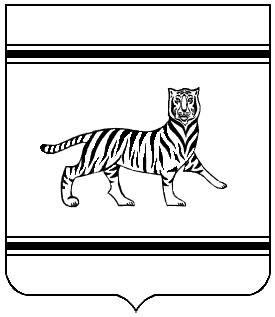 Муниципальное образование «Валдгеймское сельское поселение»Биробиджанского муниципального районаЕврейской автономной областиСОБРАНИЕ ДЕПУТАТОВРЕШЕНИЕс. Валдгейм18.06.2020                                                                                                                                              № 131О внесении изменений в решение Собрания депутатов от 11.09.2018 № 76 «Об утверждении Правил благоустройства территории муниципального образования «Валдгеймское сельское поселение» Биробиджанского муниципального района Еврейской автономной области»В соответствии с Федеральным законом от 06.10.2003 № 131-ФЗ «Об общих принципах организации местного самоуправления в Российской Федерации», Законом Еврейской автономной области от 29.11.2018 № 331-ОЗ «О порядке определения органами местного самоуправления муниципальных образований Еврейской автономной области границ прилегающих территорий муниципальных образований  Еврейской автономной области», Уставом муниципального образования «Валдгеймское  сельское поселение» Биробиджанского муниципального района Еврейской автономной области, Собрание депутатов РЕШИЛО:	1. Внести в решение Собрания депутатов от 11.09.2018 № 76  «Об утверждении Правил благоустройства территории муниципального образования «Валдгеймское сельское поселение» Биробиджанского муниципального района Еврейской автономной области» следующие изменения:1.1. Раздел 2 «Минимальные расстояния от объект до границ прилегающей территории»  изложить в следующей редакции:«2.  Прилегающая территория.2.1. прилегающая территория от объекта до границ прилегающей территории определяется:1) для индивидуальных жилых домов и домов блокированной застройки:в случае если в отношении земельного участка, на котором расположен жилой дом, осуществлен государственный кадастровый учет, - 3 метра по периметру границы этого земельного участка;в случае если в отношении земельного участка, на котором расположен жилой дом, государственный кадастровый учет не осуществлен либо государственный кадастровый учет осуществлен по границам стен фундамента этого дома, - 10 метров по периметру стен дома;в случае если земельный участок, на котором расположен жилой дом, предоставлен ранее в соответствии с действовавшим законодательством, огорожен, но в отношении него не осуществлен государственный кадастровый учет, - 5 метров по периметру ограждения;2) для многоквартирных домов:3 метра от границ земельных участков, на которых расположены многоквартирные дома;в случае если земельный участок, на котором расположен многоквартирный дом, предоставлен ранее в соответствии с действовавшим законодательством, но границы участка не уточнены в соответствии с законодательством о государственном кадастровом учете, - 15 метров от отмостки здания или  20 метров от наружных стен;3) для нежилых зданий, пристроенных к многоквартирным домам, - 20 метров по периметру ограждающих конструкций (стен);4) для зданий, в которых располагаются образовательные, спортивные, медицинские организации, торговые организации, культурно-развлекательные организации, организации социально-бытового назначения:имеющих ограждение - 5 метров по периметру ограждения;не имеющих ограждения -  20 метров по периметру стен здания (каждого здания), а в случае наличия парковки для автомобильного транспорта - 15 метров по периметру парковки;5) для отдельно стоящих стационарных и нестационарных объектов потребительского рынка (киосков, палаток, павильонов, автомоек) - 5 метров по периметру такого объекта;6) для отдельно стоящей рекламной конструкции - 5 метров по периметру опоры рекламной конструкции;7) для автостоянок - 15 метров по периметру автостоянки;8) для промышленных объектов, включая объекты захоронения, хранения, обезвреживания, размещения отходов, -  50 метров по периметру ограждения указанных объектов;9) для строительных площадок - 15 метров по периметру ограждения строительной площадки;10) для автозаправочных станций - 25 метров от границ земельных участков, предоставленных для их размещения;11) для розничных рынков - 20 метров от границ земельных участков, предоставленных для их размещения;12) для контейнерных площадок в случае, если такие площадки не расположены на земельном участке многоквартирного дома, поставленного на кадастровый учет, - 10 метров по периметру контейнерной площадки;13) для кладбищ -  15 метров по периметру земельного участка, выделенного под размещение кладбища.2.2. Для объектов, не установленных частью 2.1 настоящей статьи,  расстояния от объекта до границ прилегающей территории составляют  15 метров».2. Опубликовать настоящее Решение в печатном средстве массовой информации «Информационный бюллетень Валдгеймского сельского поселения Биробиджанского муниципального района Еврейской автономной области».            3. Настоящее решение вступает в силу после дня его официального опубликования.Глава сельского поселения                       	В.А. Брусиловский